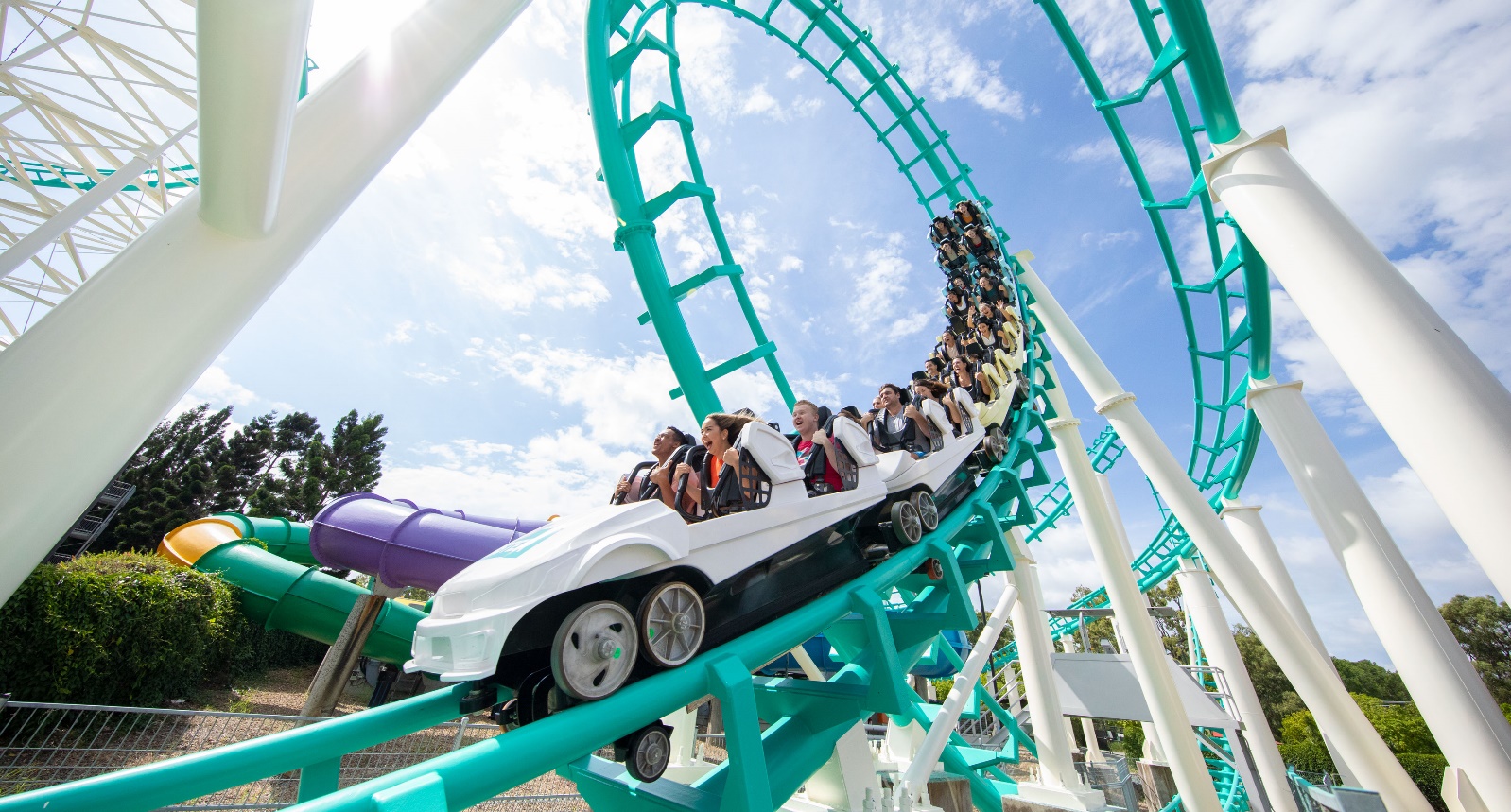 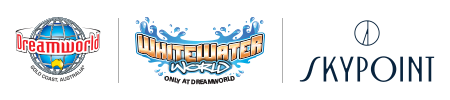 EDUCATION BOOKING FORMOrganisation Name:Contact Name:Contact Number:Email Address:Postal Address:Visit Date:                                            Arrival time:Dreamworld           WhiteWater World            SkyPointArriving first to: ADMISSION TICKETSWe require a minimum of 10 tickets to be purchased per transaction to access the below rates. All orders must be received at least 3 business days prior to your group’s arrival.*FOC Policy- We are happy to extend free-of-charge teacher tickets in the following ratio:             1:5 for Primary & Secondary students and 1:20 for Tertiary Students1 DAY ENTRY TICKETS:	DREAMWORLDTicket Type					Price			QTY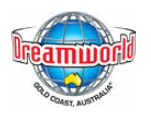 Primary aged					$29			___	Secondary aged				$40			___Tertiary aged					$40			___FOC Teachers/Chaperones		FOC			___Additional Teachers				$50			___Passholders					FOC			___1 DAY ENTRY TICKETS:	WHITEWATER WORLD – SEASONAL(To see WhiteWater World opening hours click HERE)Ticket Type					Price			QTY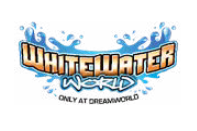 Primary aged					$21			___		Secondary aged				$30			___Tertiary aged					$30			___FOC Teachers/Chaperones		FOC			___Additional Teachers				$36			___Passholders (no Saver or Value Annual Pass)	FOC			___1 DAY ENTRY TICKETS:	SKYPOINT OBSERVATION DECKTicket Type					Price			QTYPrimary aged					$12			___		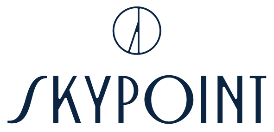 Secondary aged				$12			___Tertiary aged					$12			___FOC Teachers/Chaperones		FOC			___Additional Teachers				$14			___Passholders (no Saver Annual Pass)		FOC			___EDUCATIONAL TALKSBring your next school excursion to life at Dreamworld or WhiteWater World! Take your learning outside of the classroom & provide real world experiences with our specialised team members. Here at Dreamworld & WhiteWater World the physics is fast, the biology breathes, and the maths adds up to the time of your life! * Extra cost applicable*Educational Talk (subject to availability) $80.00per talkRide DesignTourismWildlifeMarketingWork Health and SafetyHospitalityFOOD AND BEVERAGEEach voucher will entitle the guest to a Combo Meal from either; Food Central, The Sandwich Shop at Dreamworld or Bite Me Café in WhiteWater World between 11.00am and 3.00pmKenny’s Mega Combo	Burger Combo - Beef, Chicken or Vegetarian	$18.50		QTY: ___(Incl. Chips and Soft drink/Water 600ml)Kenny’s Mini Combo:  	Kids Cheeseburger or 2 Chicken Tenders	$15.00		QTY: ___(Incl. Chips and Pop Top/Water 600ml)Sandwich Option 1 - Chicken, Cheese & Mayo	$15.00 	                   QTY: ___(Incl. Mini Fruit Salad and Pop Top/Water 600ml)	Sandwich Option 2 - Ham, Cheese & Tomato	$15.00		QTY: ___	(Incl. Mini Fruit Salad and Pop Top/Water 600ml)Sandwich Option 3 - Egg & Lettuce		$15.00		QTY: ___(Incl. Mini Fruit Salad and Pop Top/Water 600ml)PAYMENT METHODDirect Deposit (At least 3 business day prior to arrival)Credit Card via phone (At least 1 business day (Mon - Fri) prior to arrival) Cash or Card on arrival (Card must be present)				Please send all completed booking forms to education@dreamworld.com.au to be processed. You will receive an email confirmation once you have been booked in by one of our team members. We look forward to your visit! Terms and ConditionsWe require a MINIMUM of 3 business days’ notice to process your booking.CANCELLATIONS – Groups will still be charged for all meals cancelled withing 48 hours of a scheduled visit. Any Cancellations must be received Monday – Friday, 9am – 4pm only.All prices are subject to change without notice and are inclusive of GST.All other entry terms and conditions will be applicable to your booking.			16.01.24